Smartphone Training GuidelinesCamera settingsFor your camera settings, it’s recommended you select: 720 HD, 30 FPSAlternatively, you can go with:4K/1080 HD – this will provide more options with what you can do with the video, but will use a lot of phone storage24 FPS – will allow for a cinematic look and feel60 FPS – mostly used if you plan to use slow motion when you edit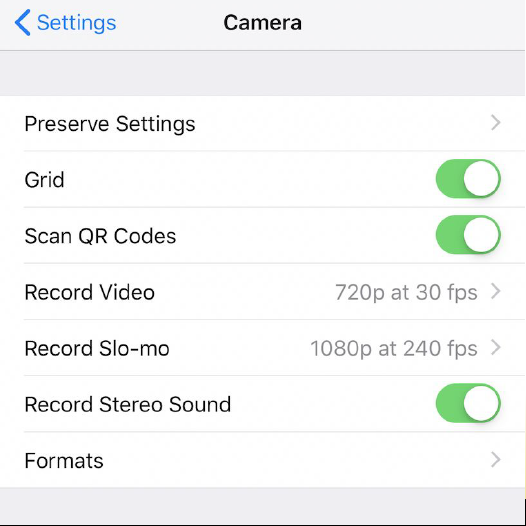 Landscape vs. portraitThere is a time and function for either of these as shown below. However, never use both for a single video. Instead, pick one or the other.Landscape (horizontal) is used for:YouTubeFacebook, TwitterBig screenPortrait (vertical) is used for:SnapchatInstagramKeys to professional videoStabilityEliminate or minimize shakinessUse a tripodIf no tripod, use your surroundingsTabletop or groundTrees/wallsTuck elbows, hold camera closer to bodyLightingLight source (sun, windows, etc.) ALWAYS at your backInterview subject should FACE the lightIf indoors, try to move subject underlightsNEVER shoot into the lightSigns of poor lighting technique? “Light halo” in video, subject is darker than background, lack of crispness in videoSoundGet CLOSE – an arm’s length awayAccount for “ambient” sound: construction, children playing, traffic noiseUse wireless ear plugsIndoors: lights that give off a “hum”, vacuum cleaners in the background, people talkingPanning and zoomingNEVER zoom with your phone cameraLoses resolution and quality“Move with your feet” (get closer)Pan SLOWLY and STEADILYPick a starting and ending point“Short distance” pansAvoid quick, sweeping pansFramingGet close enough to maximize the experienceFaces and fronts, not butts and backsSequence shots: close, medium and wideMatch actionShoot lots and lots of footage, then shoot MORE